REPUBLIQUE DU SENEGAL	                                                             Genève, le 08 novembre 2021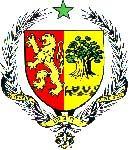               UN PEUPLE - UN BUT - UNE FOI              ------------------------------------	     MISSION PERMANENTE AUPRES DEL’OFFICE DES NATIONS UNIES A GENEVE		vérifier au prononcé	              --------------------------------   AMBASSADE DU SENEGAL EN SUISSE39e session Examen Périodique Universel (EPU), du 1er au 12 novembre 2021       PROJET DE DECLARATION DU SENEGAL                                                                                          A L’EXAMEN PERIODIQUE UNIVERSEL DU ROYAUME D’ESWATINIMadame la Présidente,Le Sénégal souhaite une chaleureuse bienvenue à la délégation du Royaume d’Eswatini pour la présentation de son rapport national au titre de cette 39eme session de l’EPU.La délégation sénégalaise note, avec satisfaction, que depuis son dernier examen, l’Eswatini a promulgué plusieurs lois qui incorporent dans la législation interne les divers instruments relatifs aux droits de l’homme ratifiés par le pays.Le Sénégal se réjouit, également, que le Gouvernement eswatinien, dans la continuité des réformes politiques enclenchées, ait pris une série de mesures destinées à assainir et à élargir l’espace politique et civique. Tout en saluant les efforts entrepris par l’Eswatini en matière de promotion et de protection des droits de l’homme, ma délégation souhaiterait faire les recommandations ci-après :Créer une institution nationale des droits de l’homme conforme aux Principes de Paris ; etAccroître sensiblement les investissements dans les zones rurales pour lutter contre les inégalités et améliorer l’accès à l’eau potable tout en remédiant aux insuffisances en matière d’assainissement dans le pays.Pour conclure, le Sénégal souhaite plein succès au Royaume d’Eswatini dans la mise en œuvre des recommandations acceptées et appelle la Communauté internationale à lui accorder tout l’appui nécessaire.Je vous remercie.